All Councillors are summoned to the Parish Council Meeting on Monday, 20th of February 2023 at 19:30 - NL Community Centre.
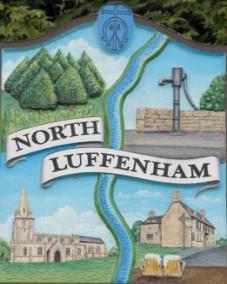 Agenda21/23 Apologies22/23 Declarations of Interest23/23 Public Forum24/23 To approve and sign Minutes as follows: Parish Council meeting 16th of January 2022 [Document]25/23 Ward Report 26/23 Chairman’s Report 27/23 Correspondence 28/23 Finance Report: To receive, consider and approve the Finance Report [Document]:To approve the following payments:Clerk’s Salary – £679.17HMRC – £271.66 (For both Jan and Feb £135.83 x2)Zen – £42DCK Payroll – £48.00Harvest Accounting – TBCClerk back pay - £238.45 (with the addition of applicable tax to HMRC and amended P45 rates to Payroll)AI Locksmiths Key Box - £101.50 29/23 Planning - Cllr Burrows30/23 To receive and consider the report from the Community Centre Management Committee – Cllr CadeService Level Agreement [Document]31/23 To receive and consider the report from the CIL Group – Cllr Burrows32/23 Pilton Solar Farm33/23 Noticeboard34/23 Annual Parish Meeting [Document]35/23 Update Policy – Standing Orders [Document]36/23 King’s coronation36/23 Date of next meeting: Monday 20th of March 2023Jadene Bale, Parish Clerk